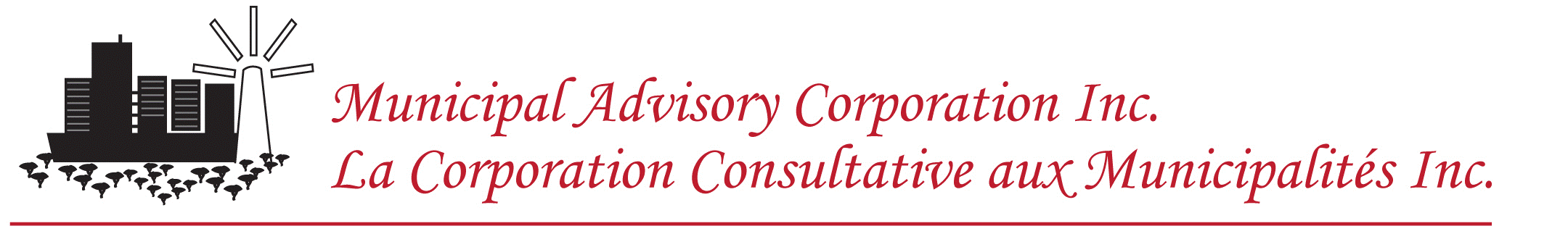 “JOURNÉE DE FORMATION  du CCM”Pour: Les Municipalités Membre et non-membre, Administrateurs, Personnel des Finances, RH et apporter votre Maire…19 octobre 2018Ville de Shediac – Centre Multifonctionnel59 rue Festival
Shediac, NB E4P 1S4
10h00 – 16h00 SESSIONS DU MATIN10h00 - Inscription10h15 – Peter Michaud - Remarques d'ouverture et présentation du conseilPrésentation des membres du conseil d’administration et leurs rôles sur le conseil10h30 – 11h15  - Rachelle Gagnon d’Assomption Vie (Session Anglaise) 10h30 – 11h15  – Services Financiers Goguen Champlain Inc. (Session Française)Données financières du programme de rétentionÀ quoi vous attendre au renouvellement11h15 – 11h30 – Pause de rafraîchissement11h30 – 12h15  – Rachelle Gagnon d’Assomption Vie (Session Française) Protection Médicaments Plus (PMP)Principales tendances en matière de prestations d'assurance11h30 – 12h15 – Services Financiers Goguen Champlain Inc. (Session Anglaise)SESSIONS DE L’APRÈS-MIDI12h15 - Dîner13h00 – 14h30 – Nadine Wentzell, Consultante (traduction simultanée)La drogue et l’alcool au milieu de travailAtténuer les risques liés à l’abus de drogues et d’alcool en milieu de travailLa responsabilité de l'employeur en matière de sécurité et de diligence raisonnable14h30 – Pause de rafraîchissement14h45 – 15h45 – Panneau d’expert (offert par Assomption Vie)Discussion d’un panneau d’experts sur l’abus de drogues et d’alcool en milieu de travail du point de vue assurance, médical, légal et les ressources humaines municipal15h45 – 16h00 Remarques de clôtures Au plaisir de vous voir le 19 octobre!!